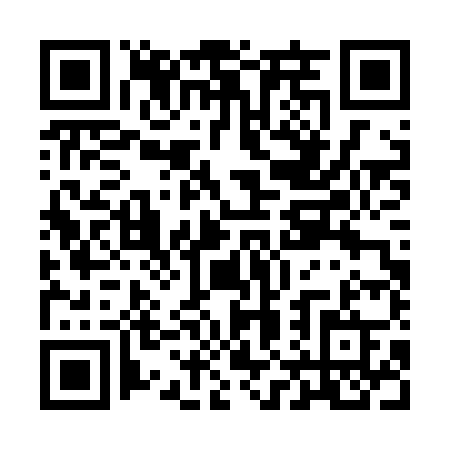 Ramadan times for Soompea, EstoniaMon 11 Mar 2024 - Wed 10 Apr 2024High Latitude Method: Angle Based RulePrayer Calculation Method: Muslim World LeagueAsar Calculation Method: HanafiPrayer times provided by https://www.salahtimes.comDateDayFajrSuhurSunriseDhuhrAsrIftarMaghribIsha11Mon4:204:206:3712:203:576:046:048:1312Tue4:164:166:3412:193:596:066:068:1613Wed4:134:136:3112:194:016:086:088:1814Thu4:104:106:2812:194:036:116:118:2115Fri4:064:066:2512:194:056:136:138:2416Sat4:034:036:2212:184:076:166:168:2717Sun3:593:596:1912:184:096:186:188:2918Mon3:563:566:1612:184:116:206:208:3219Tue3:523:526:1412:174:136:236:238:3520Wed3:493:496:1112:174:156:256:258:3821Thu3:453:456:0812:174:166:276:278:4122Fri3:413:416:0512:174:186:306:308:4423Sat3:383:386:0212:164:206:326:328:4724Sun3:343:345:5912:164:226:346:348:5025Mon3:303:305:5612:164:246:376:378:5326Tue3:263:265:5312:154:266:396:398:5727Wed3:223:225:5012:154:276:416:419:0028Thu3:183:185:4712:154:296:446:449:0329Fri3:143:145:4412:144:316:466:469:0630Sat3:103:105:4112:144:336:496:499:1031Sun4:064:066:381:145:347:517:5110:131Mon4:024:026:351:145:367:537:5310:172Tue3:573:576:321:135:387:567:5610:203Wed3:533:536:291:135:407:587:5810:244Thu3:483:486:261:135:418:008:0010:285Fri3:443:446:231:125:438:038:0310:316Sat3:393:396:211:125:458:058:0510:357Sun3:343:346:181:125:468:078:0710:398Mon3:293:296:151:125:488:108:1010:439Tue3:243:246:121:115:508:128:1210:4810Wed3:193:196:091:115:518:148:1410:52